                               CURRICULUM VITAE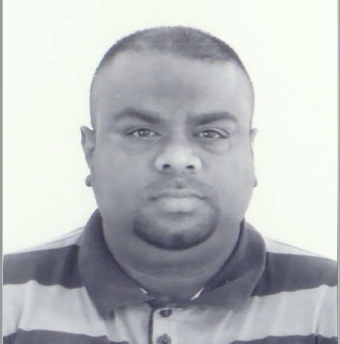 Pregason Pregason.362741@2freemail.com Applied For                 :             Payroll-H/R - DebtorsObjective:I`m seeking a challenging position within a reputable organization offering growth whereI can use my abilities and strengths to not only grow the company but myself to.I am a self-motivated, independent worker who can also be a team player and leader. I am computer literate and have other skills that I have to offer.EducationNilgiri Secondary 1996Matriculated Gr12Tertiary Education   Excel School Of SecurityGrade BTraining ForceFire Fighting and First Aid Level 1Work ExpirienceGame Stores PtnHandyman( Temp)Sebcom/I-Talk CellularCall Centre AgentStore ManagerDebtorsThe Workforce Group PTY LTDAssistant Debtors ManagerPayroll Manager/Admin Manger/HrSystems Co-Ordinator Compliance Manager(1)                                                                                                                                                                    Personal Information	Pregason  Known As ShaunMaleExcellent HealthMarriedDrivers Licence Code 08 (Emirati) with own transportSouth AfricanD-O-B 26/09/1978Passport DetailsIssued In South AfricaDate Of Issue  01/09/2015 Exp. Date    31/08/2025Residence Visa (Wife Sponsorship-ADEC)ResidenceApartment 1214Arc Tower B, Al Reem IslandAbu DhabiUAE                                                                                                                (2